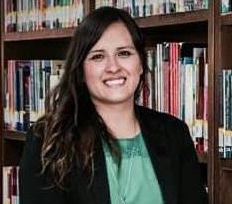 CLAVE/NIVEL DE PUESTOJD3 Jefa del Departamento de Organización • ICAI • ActualAnalista de Datos•Periódico Vanguardia• Agosto 2017 –Abril 2018Maestra de Cátedra • Tecnológico de Monterrey. • Enero 2010 - ActualMaestra de Cátedra • Universidad La Salle Saltillo • Enero 2017- Diciembre 2017Logistica de Eventos Oficiales • Secretaría Técnica del Ejecutivo• Septiembre 2007-Agosto 2008Redacción de Documentos Oficiales • Focus Estudios de Mercado•Enero 2006 - Diciembre 2006Maestra en Ciencia Política• Septiembre 2009  • Universidad Autónoma de Barcelona.Licenciada  en Ciencia Política•  Diciembre 2005  • Tecnológico de Monterrey.